NOMBRE DEL RESPONSABLE: ___________________________________FIRMA:___________________________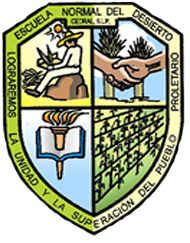 CENTRO REGIONAL DE EDUCACIÓN NORMAL “PROFRA. AMINA MADERA LAUTERIO”Código: CREN-ADE-PO-001-07Nombre del documento: DIFUSIÓN DE ACTIVIDADES CIVICAS Y/O PERIÓDICO MURALCICLO ESCOLAR :               SEM:Código: CREN-ADE-PO-001-07Nombre del documento: DIFUSIÓN DE ACTIVIDADES CIVICAS Y/O PERIÓDICO MURALCICLO ESCOLAR :               SEM:Rev.   6Nombre del documento: DIFUSIÓN DE ACTIVIDADES CIVICAS Y/O PERIÓDICO MURALCICLO ESCOLAR :               SEM:Página 1 de 1No. GRADO Y GRUPONOMBRE Y/ FIRMA DEL JEFE DEL GRUPONOMBRE DEL ASESORFIRMA DEL ASESOR11º A21º B31ºC41º D52º A62º B72º C82º D93ºA103ºB113º C123ºD144º A154º B164º C174º D184º E194º F204º G214º H